　　　　　　　　　　　　　　　　　　2018年春メニュー抹茶豆乳スムージー　1人分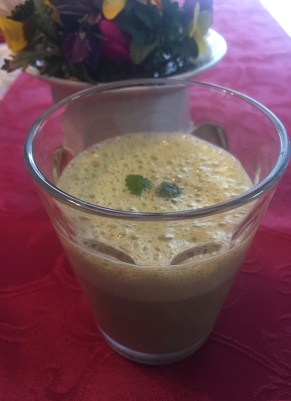 　　　　　　　　　豆乳100cc                   バナナ　1/4本　　　　　　　　　抹茶　小1/2                  ハチミツ　小1茶飯　　　　　　　　　　　　　　　　　4~5人分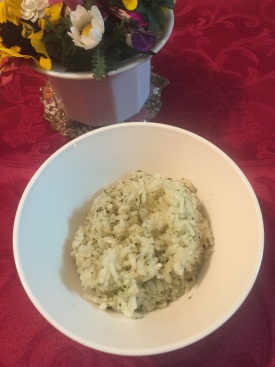                   米2合　　　　　　　　　もち麦 1/4C　　　　　　　　　茶葉　小1強                  昆布茶　小1                  白だし　小2                  2号半の水加減で炊くサラダチキンわさび菜サラダ添え １人分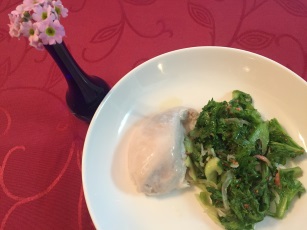 鶏むね肉150gはフォークで穴を明け　　塩　　 小1/4　　 きび砂糖   小1/4                　　　  鶏ガラスープ　小1/4酢　   小1/2 まぶして ペーパータオルで軽く水気を取り 片栗粉　小2を入れた　密閉袋でまんべんなくまぶす。沸騰させた湯を弱火にしてから入れ 15分　　　　　　　　　　わさび菜 １枚・セロリ20g・桜海老 小1　　　　　　　　　　米油 大１・レモン汁 小1・ハチミツ 小1・塩コショウ 少々・柑橘マーマレードハイカカオチョコプリン       4~5人分　　　　　　　　　　牛乳　300cc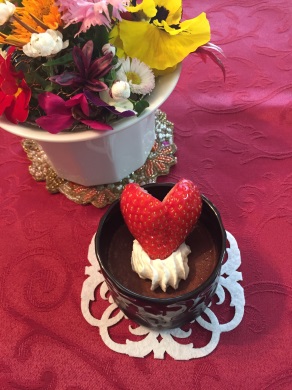                     卵　  3個　　　　　　　　　　きび砂糖　40g                    72％ハイカカオチョコ10粒　　　　　　　　　　160度45分